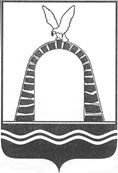 АДМИНИСТРАЦИЯ ГОРОДА БАТАЙСКАПОСТАНОВЛЕНИЕ от ______________ № _____г. БатайскО внесении изменений в постановление Администрации города Батайска от 27.11.2018 № 376 «Об утверждении муниципальной программы города Батайска«Развитие физической культуры и спорта»В соответствии с решением Батайской городской Думы от 26.10.2022 № 236 «О внесении изменений в решение Батайской городской Думы от 16.12.2021 № 165 «О бюджете города Батайска на 2022 год и на плановый период 2023 и 2024 годов» (в редакции от 31.08.2022 № 229)», Администрация города Батайска постановляет:1. Внести изменения в постановление Администрации города Батайска от 27.11.2018 № 376 «Об утверждении муниципальной программы города Батайска «Развитие физической культуры и спорта»» согласно приложению, к настоящему постановлению.	2. Финансовому управлению города Батайска осуществлять финансирование муниципальной программы города Батайска «Развитие физической культуры и спорта» в пределах ассигнований, предусмотренных на указанные цели в бюджете города Батайска.	3. Настоящее постановление вступает в силу со дня его официального опубликования.	4. Настоящее постановление подлежит включению в регистр муниципальных нормативных правовых актов Ростовской области.5. Настоящее постановление подлежит размещению на официальном сайте Администрации города Батайска.	6. Контроль за исполнением настоящего постановления возложить на заместителя главы Администрации города Батайска по социальным вопросам Кузьменко Н.В.Глава Администрации города Батайска                                                                                Р.П. ВолошинПостановление вноситотдел по физической культуре и спортуАдминистрации города Батайска